Porto Alegre, 06 de janeiro de 2023.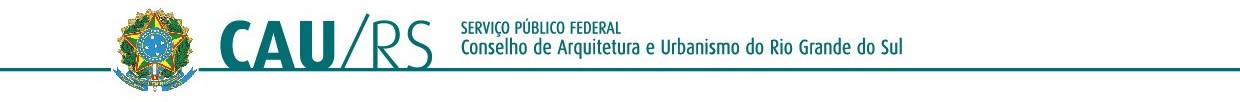 DESIGNAÇÃO CAU/RS nº 01/2023Em cumprimento ao disposto no art. 3, inciso II da Portaria Normativa do CAU/RS nº 16/2021 e ao disposto no art. 151, inciso XIII, do Regimento Interno do CAU/RS, no art. 3, inciso II da Portaria Normativa do CAU/RS nº 16/2021, e no art. 3, inciso II, da Portaria Presidencial Nº 08/2022, designo o conselheiro do CAU/RS, Carlos Eduardo Iponema Costa, para proferir palestra sobre “Profissão Arquiteto” no dia 18/01/2023, às 18h30, na Universidade Federal do Rio Grande do Sul - UFRGS.Assinado de forma digital porBITTENCOURT:022116580 08CLAUDIVANA BITTENCOURT:02211 658008Dados: 2023.01.1112:33:42 -03'00'Claudivana BittencourtSecretária Geral Substituta do CAU/RSRua Dona Laura, 320 - Edifício La Défense, 14º e 15º andares - bairro Rio Branco - Porto Alegre/RS - CEP 90430-090 Telefone: (51) 3094.9800 | www.caurs.gov.br